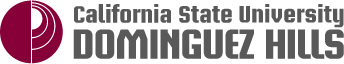 Academic Senate 1000 E. Victoria  Carson, CA 90747  WH-A420  (310) 243-3312 Academic Senate Meeting AgendaMarch 14, 2018/2:30 – 5:00 PMExtended Education 12132:30 PM	Call to Order		Approval of agenda and 		Approval of minutes from 02/28/182:35 PM	Chair Talamante’s Report		Presidential Search Update		Council of Department Chairs & Program Coordinators’ Survey		Non-Tenure-Track Task Force Report (posted on ASCSUDH page)President Napolitano’s response to the Intersegmental Committee of Academic Senates request to share resources for DACA students.2:50 PM	Presentation to Dr. Cathy Jacobs, “Hal Charnofsky and Cathy Jacobs Faculty Lounge” plaque 2:55 PM	First ReadingsFPC 18-01, Resolution in Support of Open Access Publishing for California State University, Dominguez Hills Faculty Publications, FPC Chair AvilaEXEC 18-04 Resolution for Bylaw Amendments, Secretary ThomasEx-Officio Reports3:30 PM	Provost Spagna3:55 PM 	CFA - Daniel CutroneUpdates4:05 PM	Strategic Goal #4, Objective A2 Cultivating Alumni Relations	Senate Exec Business/Reports4:25 PM	Secretary Thomas for Parliamentarian Gammage4:30 PM	FPC Chair Avila4:35 PM	EPC Chair Ortega4:40 PM	Open Mic5:00 PM	Adjournment